Planning hebdomadaire anglais CP/ semaine 11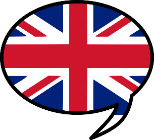 Projet : Tous les matins, demander à un camarade ou à un membre de sa famille comment il se sent et exprimer à son tour son état général. Format hybride : un même thème décliné suivant le mode d’enseignement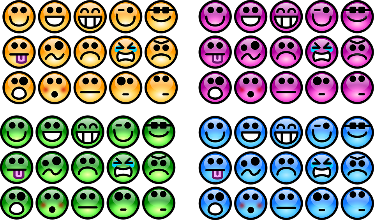 L’idée de ce planning est de proposer des activités complémentaires pour tous. A la maison, tu auras le temps pour t’entraîner individuellement. En classe, les langues serviront surtout à rythmer des temps forts dans la journée. Cette semaine, on se demande comment on va…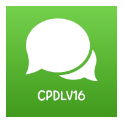 A la maisonA la maisonEn classeLundiRévisionGrâce à cette vidéo, tu vas pouvoir revoir quelques émotions ainsi que la question qui permet de demander des nouvelles d’une personne. How are you ?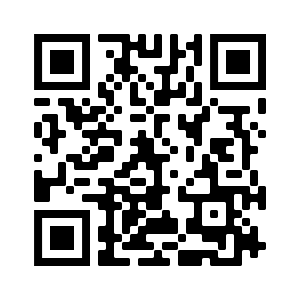 Tous les matins, vous allez pouvoir prendre des nouvelles de chacun en posant la question « How are you ?» et en y répondant. Vous pouvez même chanter la chanson ci-contre à gauche pour démarrer la journéeTous les matins, vous allez pouvoir prendre des nouvelles de chacun en posant la question « How are you ?» et en y répondant. Vous pouvez même chanter la chanson ci-contre à gauche pour démarrer la journéeMardidécouvrir et comprendre Regarde cette vidéo qui te fait réviser les émotions et t’en présente de nouvelles  ici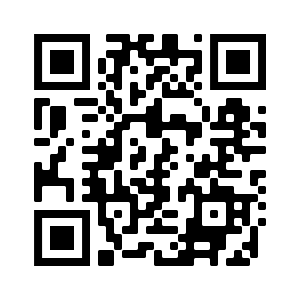  Regarde cette vidéo qui te fait réviser les émotions et t’en présente de nouvelles  ici Regarde cette vidéo qui te fait réviser les émotions et t’en présente de nouvelles  iciJeudiécouter et répéterAujourd’hui, entrainez-vous à répéter le nom des émotions découvertes sur la vidéo de mardi.Aujourd’hui, entrainez-vous à répéter le nom des émotions découvertes sur la vidéo de mardi.Aujourd’hui, entrainez-vous à répéter le nom des émotions découvertes sur la vidéo de mardi.Jeudiécouter et répéterEcoute et répète plusieurs fois. Tu peux t’entraîner à apprendre la chanson !Ecoute et répète plusieurs fois. Tu peux t’entraîner à apprendre la chanson !Répétez tous ensemble. Un élève peut mimer une émotion : A vous de la dire en anglais !Vendredimémoriser Aujourd’hui, entraine-toi à mémoriser le nom des mois en faisant des exercices ici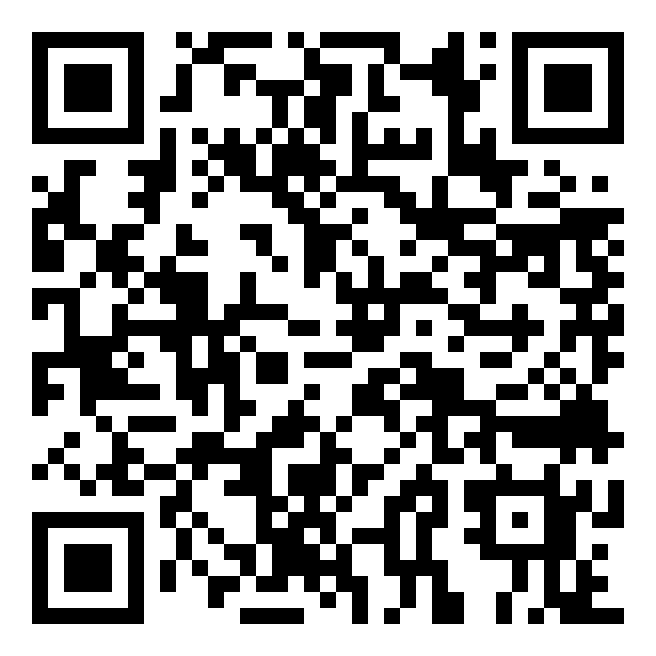 Aujourd’hui, entraine-toi à mémoriser le nom des mois en faisant des exercices iciSi tous les matins, vous vous demandez  entre camarades, en anglais, comment vous allez :  vous mémoriserez facilement le vocabulaire et les phrases.Bonus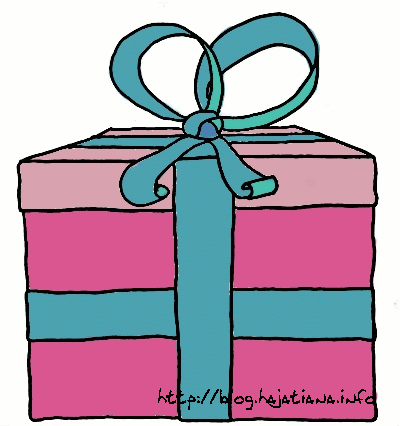 Une histoire à écouter et regarder. 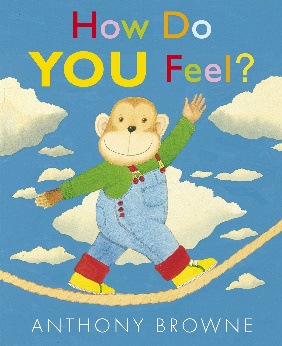 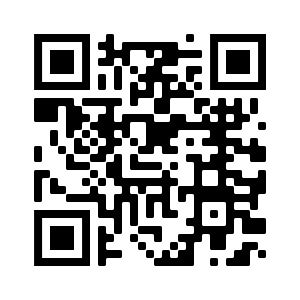 (cliquer sur l’image)Une histoire à écouter et regarder. (cliquer sur l’image)Une histoire à écouter et regarder. (cliquer sur l’image)